Тема: Цвет, форма и величина предметов.Цель: Формировать представления детей о форме предметов и их цвете.Задачи:Образовательные:- совершенствовать знания о геометрических фигурах;- учить применять геометрические фигуры для создания плоскостных изображений.Коррекционно-развивающие:- развивать мыслительные процессы – сопоставление, обобщение;- развивать активный словарь – названия геометрических фигур, прилагательные, характеризующие форму предмета; пассивный словарь – геометрическая фигура, аппликация;- развивать внимание, переключение с одного вида деятельности на другой;- развивать моторику рук.Воспитательные:- воспитывать усидчивость, аккуратность, внимательность.Оборудование: тактильный настольный модуль, геометрические фигуры, раздаточные карточки, наглядный материал «Заплатки», счетные палочки.Ход занятия:Организационный момент. Приветствие учащихся.Пальчиковая гимнастика.На моей руке пять пальцев,пять держальцев, пять хватальцев,чтобы резать и рубить,чтобы брать и чтоб дарить,их не трудно посчитать,раз, два, три, четыре, пять.Фигурки из пальчиков ( упражнения на развитие моторики рук) У стола четыре ножки,
Сверху крышка, как ладошка.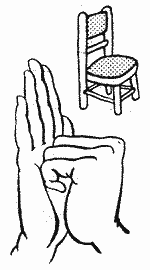 Скворец в скворечнике живет
И песню звонкую поет.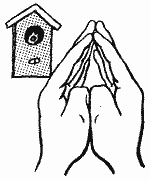 А у кошки ушки
Ушки на макушке,
Чтобы лучше слышать
Мышь в ее норушке.
Серенький комок сидит
И бумажкой все шуршит.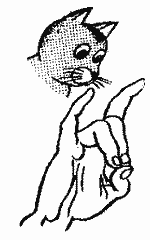 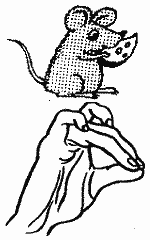 II . Изучение нового материала.Мотивация к учебной деятельностиИгра «Волшебный мешочек» с использованием тактильного модуля.(Ребенка садят напротив тактильного модуля. В модуль предварительно раскладывают фигуры, чтобы ребенок  их не видел).ПРИЛОЖЕНИЕ 1Выбери ячейку, которая тебе понравилась, опусти в нее руку и закрой глаза. Возьми фигуру которая там лежит, и не открывая глаз попробуй рассказать что это за фигура. Обрати внимание, какая она на ощупь: большая или мелкая, тяжёлая или лёгкая, гладкая или шероховатая? Какую геометрическую фигуру она напоминает?III. Актуализация знаний.Сегодня мы с тобой отправимся в путешествие необычайную страну «Геометрию», в которой всё состоит из геометрических фигур: и люди, и цветы, и машины.Давай со мной вспомним, какие геометрические фигуры ты знаешь. Отгадай загадки.1) Он давно знакомый мой,
Каждый угол в нем прямой,
Все четыре стороны одинаковой длины,
Вам представиться я рад,а зовут меня… (квадрат!)2)Растянули мы квадрат
И представили на взгляд,
На кого он стал похожим
Или с чем-то очень схожим?
Не кирпич, не треугольник -
Стал квадрат… (прямоугольник). 3)Три вершины тут видны,
Три угла, три стороны, -
Ну, пожалуй, и довольно! -
Что ты видишь? - ...(треугольник) 4) Прикатилось колесо,
Ведь похожее оно,
Как наглядная натура
Лишь на круглую фигуру.
Догадался, милый друг?
Ну, конечно, это … (круг).5) Если взял бы я окружность,
С двух сторон немного сжал, 
Отвечайте дети дружно -
Получился бы ...(овал)Работа с карточкамиНазови какой формы и цвета заплатки на платье у куклы Маши, на штанишках у Мишки, на кофточке у Димы и т.д.?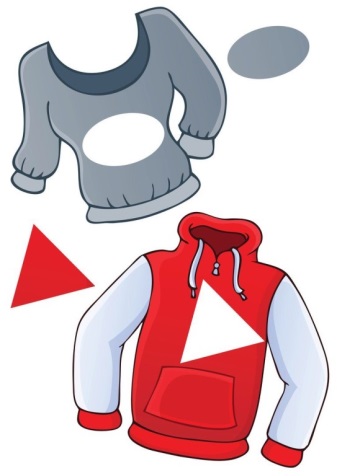 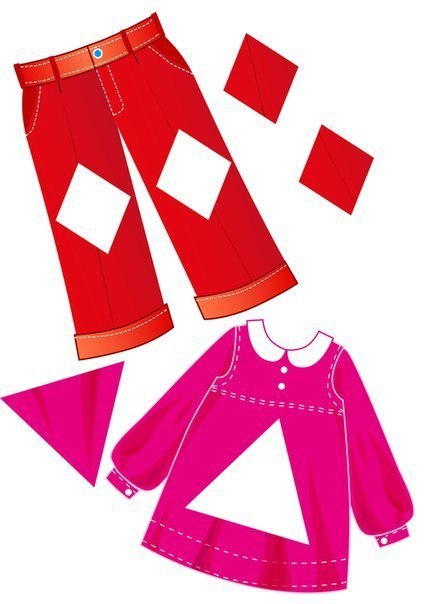 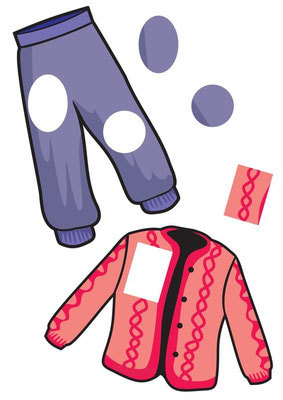 Задание на вниманиеНазови геометрические фигуры, о которой говорится в стихотворении, и найдит их на ощупь в «Чудесном мешочке». (Работа с тактильным модулем)С формой связан всех теснейМир предметов и вещей.Много разных форм вокруг:Треугольник, овал, круг.3. Игра «Какой формы предмет?»-Рассмотри предметные картинки, назови их.-На какую геометрическую фигуру похож этот предмет?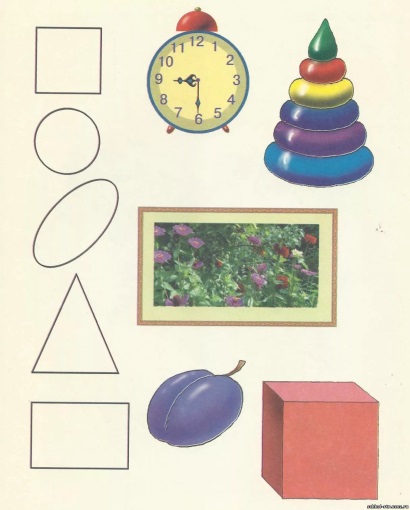 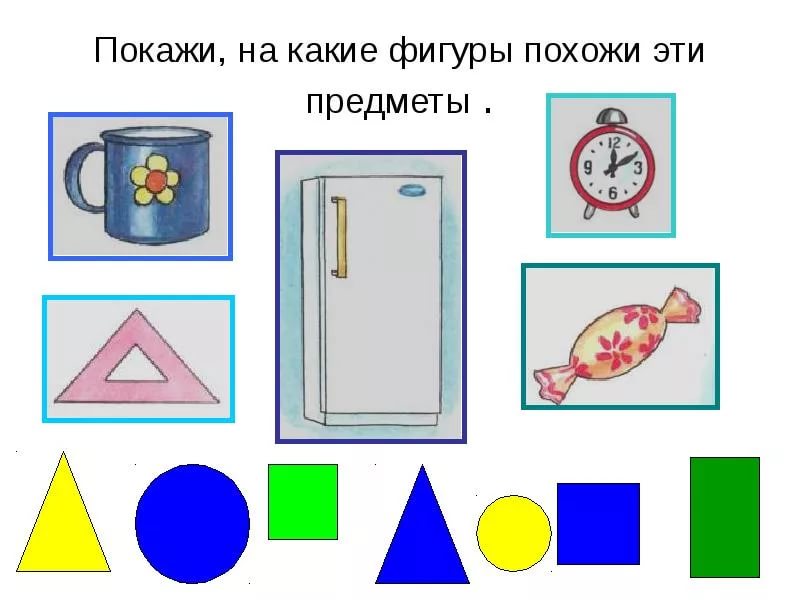 Задание на карточках. ПРИЛОЖЕНИЕ 2Игра «Узнай фигуру»Это вовсе не секрет- всё вокруг имеет цвет.Но в природе неспроста перепутались цвета.Как узнаешь, где какой: красный, жёлтый, голубой?Учитель показывает контуры предметов, ребенок отгадывает и поднимает геометрическую фигуру на которую похож предмет на картинке.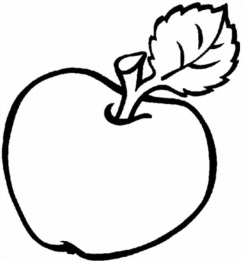 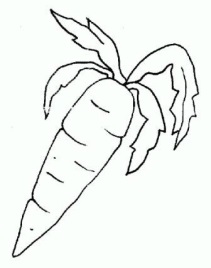 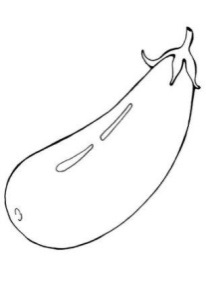 Пальчиковая гимнастика с массажным мячиком«Мячик»Я мячом круги катаюВзад-вперед его гоняюИм поглажу я ладошкиА потом сожму немножкоКаждым пальцем мяч прижмуИ другой рукой начнуА потом последний трюкМяч летает между рук(движения соответствуют тексту)Констуирование из геометрических фигурСеня, а сейчас я тебя попрошу взять фигурки и собрать из них различные картинки. Давай пофантазируем (кому сложно, можно работать по образцу) ПРИЛОЖЕНИЕ 3У нас с тобой получилась аппликация из геометрических фигур. Давай расскажем, что мы выложили, фигуры каких цветов мы использовали.Придумаем название нашей работе.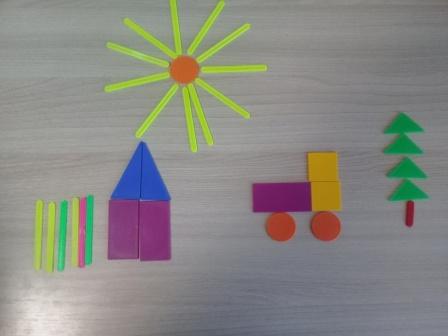 IV. Подведение итогов занятия. Рефлексия.- Наше занятие подошло к концу. Понравилась тебе работа, которую мы сделали?- Что научились делать?- О каких геометрических фигурах мы сегодня говорили?- Нарисуй свое настроение.ПРИЛОЖЕНИЕ 1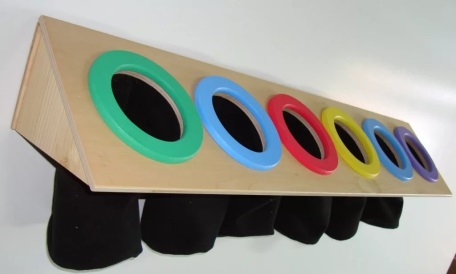 ПРИЛОЖЕНИЕ 2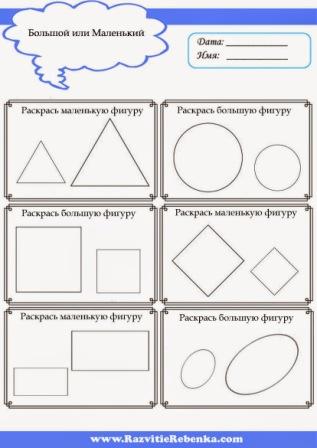 ПРИЛОЖЕНИЕ 3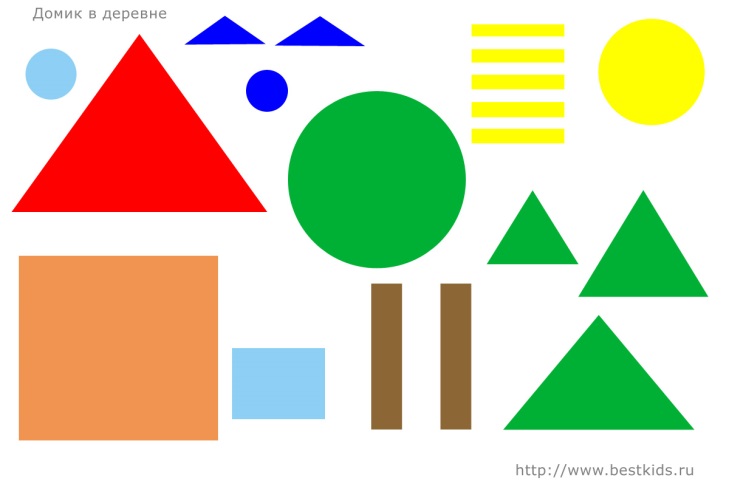 